CURRICULUM  VITAE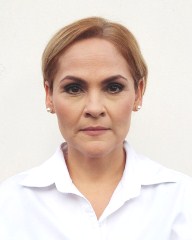 DATOS PERSONALES:NOMBRE: IMELDA MORALES BOBADILLADIRECCIÓN: CALLE MAR ROJO #2133 ENTRE CALLE MAR DE NORUEGA Y CALLE CANAL,  COLONIA PRADOS DEL TEPEYACFECHA DE NACIMIENTO: 06 DE OCTUBRE DE 1971.R.F.C.: MOBI-711006CIUDAD: CD. OBREGON, SONORA.TELEFONO:   (016441) 03-50-11ESTUDIOS REALIZADOS:PRIMARIA:  ESCUELA PRIMARIA LAZARO CARDENAS NO. 1DIRECCIÓN: CALLE LAZRO CARDENAS Y CJON. BENITO JUARES S/N.CUIDAD: QUETCHEHUECA, SONORA.SECUNDARIA:  ESCUELA SECUNDARIA TECNICA AGROPECUARIA  NO. 24  (E.S.T.A. #24)DIRECCIÓN: CALLE LAZARO CARDENAS S/NCIUDAD: QUETCHEHUECA, SONORA.PREPARATORIA: CENTRO DE BACHILLERATO TECNOLOGICO AGROPECUARIO NO. 26.DIRECCIÓN:  VICAM, SONORA.   PROFESIONAL: ESCUELA SUPERIOR DE LAS BELLAS ARTES “CHAYITO GARZON”PERFIL: LICENCIATURA EN EDUCASION ARTISTICA CON ACENTUACION EN DANZA.DIRECCION: CALLE GENARO ESTRADA NO. 204 PRE. COL. CENTROCIUDAD:  MAZATLAN, SINALOA.CENTRO PEDAGOGICO DEL ESTADO DE SONORA IFODES PRIMER DIPLOMADO: FUNDAMENTO DEL PROCESO EDUCATIVO  (CICLO I)SEGUNDO DIPLOMADO ESPECIALIZACION:   PRAXIS DEL PROCESO ENSEÑANZA-APRENDIZAJE (CICLO II) CONSTANCIA DE MAESTRIA EN DOCENCIA DE LA EDUCACION MEDIA SUPERIOR.PROVIDENCIA,  SONORA.EXPERIENCIA LABORALEMPRES:  COLEGIO DE BACHILLERES DEL ESTADO DE SONORAPLANTEL DE ADSCRIPCIÓN: QUETCHEHUECAPUESTO: CAJERA                   ENCARGADA DE SECCION ESCOLAR                  SECRETARIO ADMINISTRATIVOTIEMPO: FEBRERO DE 2010 A LA FECHASPUSTO: TECNICO DOCENTE ACTIVIDADES PARAESCOLARES (DANZA) TIEMPO:  AGOSTO DE 2009 A LA FECHACURSOS REALIZADOS:RECONOCIMIENTO “  CURSO DE CALIDAD EN EL SERVICIO Y RELACIONES HUMANAS “.RECONOCIMIENTO DEL CURSO DE ARCHIVONOMIA GUBERNAMENTAL.CONSTANCIA “ PRIMER CONGRESO NACIONAL DE EDUACION “.CONSTANCIA “ TALLERES DE TEATRO Y DANZA “ ARTES ESCENICAS Y MAQUILLAJE TEATRAL “ CONSTANCIA “ SEGUNDO CONGRESO NACIONAL DE EDUCACIÓN ARTÍSTICA “.COLABORACION CON EL CLUB DE DANZA DEL PLANTEL EN EL CICLO ESCOLAR 2006-2007/1.Constancia del Curso “Excel como apoyo a las labores derivadas del modelo del plan de trabajo docente para grupos paralelos “.DIPLOMA “ FUNADMENTOS DEL PROCESO EDUACTIVO “DIPLOMADO EN EDUCACION ARTISTICA “